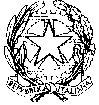 SCUOLA ELEMENTARE POMIGLIANO 2 - CAPOLUOGOSCUOLA ELEMENTARE POMIGLIANO 2 - CAPOLUOGOSCUOLA ELEMENTARE POMIGLIANO 2 - CAPOLUOGOSCUOLA ELEMENTARE POMIGLIANO 2 - CAPOLUOGO80038 POMIGLIANO D'ARCO (NA) VIA ROMA C.F.: 93053360637 C.M.: NAEE35801A80038 POMIGLIANO D'ARCO (NA) VIA ROMA C.F.: 93053360637 C.M.: NAEE35801A80038 POMIGLIANO D'ARCO (NA) VIA ROMA C.F.: 93053360637 C.M.: NAEE35801A80038 POMIGLIANO D'ARCO (NA) VIA ROMA C.F.: 93053360637 C.M.: NAEE35801ARiepilogo Alunni per Classe per l'Anno Scolastico 2017/2018Riepilogo Alunni per Classe per l'Anno Scolastico 2017/2018Riepilogo Alunni per Classe per l'Anno Scolastico 2017/2018Riepilogo Alunni per Classe per l'Anno Scolastico 2017/2018Riepilogo Alunni per Classe per l'Anno Scolastico 2017/2018Riepilogo Alunni per Classe per l'Anno Scolastico 2017/2018Riepilogo Classe con Codice Fiscale e Dati di NascitaRiepilogo Classe con Codice Fiscale e Dati di NascitaClasse: 1^ sez F corso "COMUNE" (sede: 0004 CAPOLUOGO)Classe: 1^ sez F corso "COMUNE" (sede: 0004 CAPOLUOGO)Classe: 1^ sez F corso "COMUNE" (sede: 0004 CAPOLUOGO)Classe: 1^ sez F corso "COMUNE" (sede: 0004 CAPOLUOGO)N.roAlunnoAlunnoData di Nascita1Castelluccio AntonioCastelluccio Antonio04/01/20112Coppola MicheleCoppola Michele30/11/20113Criscuolo AlessiaCriscuolo Alessia12/03/20124Cuomo SimoneCuomo Simone17/12/20116Di Sarno Giovanni PioDi Sarno Giovanni Pio23/09/20117Esposito GretaEsposito Greta02/05/20118Esposito SalvatoreEsposito Salvatore18/03/20129Olivares SofiaOlivares Sofia28/02/201210Pierro GayaPierro Gaya25/08/201111Pignatiello Carlo AlbertoPignatiello Carlo Alberto19/03/201212Piscicelli AsiaPiscicelli Asia26/03/201113Rasino AngeloRasino Angelo15/07/201114Rea GiovanniRea Giovanni16/04/201015Romano SephoraRomano Sephora08/11/201116Sannino LudovicaSannino Ludovica13/05/201117Scognamiglio NelloScognamiglio Nello24/08/2011DOCENTI: GUARINO-PASCALE-ROMANODOCENTI: GUARINO-PASCALE-ROMANODOCENTI: GUARINO-PASCALE-ROMANO